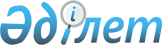 Об утверждении Межрегионального плана мероприятий по развитию Астанинской агломерации до 2020 годаПостановление Правительства Республики Казахстан от 18 июня 2013 года № 611

      В соответствии с постановлением Правительства Республики Казахстан от 26 июля 2011 года № 862 «Об утверждении Программы «Развитие регионов» Правительство Республики Казахстан ПОСТАНОВЛЯЕТ:



      1. Утвердить прилагаемый Межрегиональный план мероприятий по развитию Астанинской агломерации до 2020 года (далее – Межрегиональный план).



      2. Министерству регионального развития Республики Казахстан обеспечить координацию выполнения Межрегионального плана. 



      3. Ответственным центральным и местным исполнительным органам обеспечить реализацию мероприятий, предусмотренных Межрегиональным планом, и представлять ежегодно, к 15 января и 15 июля, в Министерство регионального развития Республики Казахстан информацию о ходе его выполнения.



      4. Министерству регионального развития Республики Казахстан ежегодно, к 25 января и 25 июля, представлять в Правительство Республики Казахстан информацию о ходе выполнения Межрегионального плана.



      5. Контроль за исполнением настоящего постановления возложить на Министерство регионального развития Республики Казахстан. 



      6. Настоящее постановление вводится в действие со дня подписания.      Премьер-Министр

      Республики Казахстан                       С. Ахметов

Утвержден          

постановлением Правительства

Республики Казахстан    

от 18 июня 2013 года № 611  

Межрегиональный план мероприятий по развитию

Астанинской агломерации до 2020 года 

Паспорт Межрегионального плана 

Межрегиональный план мероприятий по развитию

Астанинской агломерации до 2020 года

      Примечания:

      **объем средств будет определен при утверждении республиканского и местных бюджетов на соответствующие финансовые годы в соответствии с законодательством Республики Казахстан.



      расшифровка аббревиатур:

      МРР – Министерство регионального развития Республики Казахстан

      МЭБП – Министерство экономики и бюджетного планирования Республики Казахстан

      МФ – Министерство финансов Республики Казахстан

      МИНТ – Министерство индустрии и новых технологий Республики Казахстан

      МТК – Министерство транспорта и коммуникаций Республики Казахстан

      МЗ – Министерство здравоохранения Республики Казахстан

      МКИ – Министерство культуры и информации Республики Казахстан

      МОН – Министерство образования и науки Республики Казахстан

      МООС – Министерство охраны окружающей среды Республики Казахстан

      МНГ – Министерство нефти и газа Республики Казахстан

      МЧС – Министерство по чрезвычайным ситуациям Республики Казахстан

      АДСФК – Агентство Республики Казахстан по делам спорта и физической культуры

      АО «НК «КТЖ» – акционерное общество «Национальная компания «Казакстан темір жолы»

      АО «НУХ «КазАгро» – акционерное общество «Национальный управляющий холдинг «КазАгро»
					© 2012. РГП на ПХВ «Институт законодательства и правовой информации Республики Казахстан» Министерства юстиции Республики Казахстан
				Наименование Межрегионального планаМежрегиональный план мероприятий по развитию Астанинской агломерации до 2020 годаОснование для разработки Постановление Правительства Республики Казахстан от 26 июля 2011 года № 862 «Об утверждении Программы «Развитие регионов»Государственный орган, ответственный за разработку и реализацию Межрегионального планаМинистерство регионального развития Республики Казахстан, акимы города Астаны и Акмолинской областиЦельФормирование Астанинской агломерации как долгосрочного полюса роста Казахстана с креативным городом-ядром мирового уровня, высоким качеством жизни и городской средыЗадачи1. Территориальное и институциональное развитие Астанинской агломерации.

2. Экономическое позиционирование (приоритетные отрасли, сектора, кластеры развития) Астанинской агломерации на республиканском и региональном рынках.

3. Инфраструктурное скоординированное развитие города-ядра Астаны, его пригородной зоны и зоны притяжения (влияния) Сроки (этапы) реализацииПервый этап: 2013 – 2016 годы

Второй этап: 2017 – 2020 годыИсточники и объемы финансированияФинансирование Межрегионального плана мероприятий по развитию Астанинской агломерации будет осуществляться за счет и в пределах средств республиканского бюджета, местных бюджетов города Астаны и Акмолинской области, а также иных источников, не запрещенных законодательством Республики Казахстан.

Объемы финансирования Межрегионального плана из республиканского бюджета всего составляют 

51 454,8 млн. тенге, из них:

в 2013 году – 13 773,2 млн. тенге**;

в 2014 году – 16 674,7 млн. тенге**;

в 2015 году – 21 006,9 млн. тенге**.

Объемы софинансирования из местных бюджетов города Астаны и Акмолинской области будут определены после определения объемов средств из республиканского бюджета, направленных на инвестиционные проекты, которые будут реализовываться в рамках Межрегионального плана.

**Объемы средств будут определены при утверждении и уточнении республиканского и местных бюджетов на соответствующие финансовые годы в соответствии с законодательством Республики Казахстан.№

п/пНаименование мероприятияФорма

завершенияОтветственные

исполнителиСрок

исполненияПредполагаемые

расходы (млн. тенге)Источники финансирования12345671. Территориальное и институциональное развитие Астанинской агломерации 1. Территориальное и институциональное развитие Астанинской агломерации 1. Территориальное и институциональное развитие Астанинской агломерации 1. Территориальное и институциональное развитие Астанинской агломерации 1. Территориальное и институциональное развитие Астанинской агломерации 1. Территориальное и институциональное развитие Астанинской агломерации 1. Территориальное и институциональное развитие Астанинской агломерации Консолидация генеральных планов города Астаны и его пригородной зоны с определением показателей на 2020 годКонсолидация генеральных планов города Астаны и его пригородной зоны с определением показателей на 2020 годКонсолидация генеральных планов города Астаны и его пригородной зоны с определением показателей на 2020 годКонсолидация генеральных планов города Астаны и его пригородной зоны с определением показателей на 2020 годКонсолидация генеральных планов города Астаны и его пригородной зоны с определением показателей на 2020 годКонсолидация генеральных планов города Астаны и его пригородной зоны с определением показателей на 2020 годКонсолидация генеральных планов города Астаны и его пригородной зоны с определением показателей на 2020 год1Внести изменения в генеральные планы и (или) проекты детальной планировки населенных пунктов Астана, Ақмол, Алтынсу (Разъезд № 96),

Қабанбай-батыр, Қажымұқан, Қаражар, Қараөткел, Қосшы, Қоянды, Қызылжар, Қызылсуат, Максимовка, Малотимофеевка, Софиевка, Тайтөбе,

Талапкер, Шұбар Целиноградского района, Жалтыркөл, Жібек-жолы, Қостомар Аршалынского района,

Бозайғыр Шортандинского района Акмолинской области, учитывающие их долгосрочное развитие в составе

Астанинской агломерации и согласованные с заинтересованными государственными органамиРешение сессии маслихатовАкимы города Астаны и

Акмолинской области 2 квартал

2014 годаВ пределах средств,

предусмотренных местным бюджетам Местный бюджет2Внести предложения по определению и долгосрочному развитию населенных пунктов-контрмагнитов вокруг города АстаныИнформация

в МРРАкимы города Астаны

и Акмолинской области4 квартал

2014 годаНе требуются3Разработать и утвердить Комплексную схему градостроительного

планирования территории Астанинской агломерации на долгосрочный период, который предусматривает:

1) координацию межрегиональных и межотраслевых интересов в развитии агломерации; 

2) четкое функциональное зонирование территории агломерации с учетом современных мировых тенденций;

3) установление зоны особого градостроительного регулирования с проведением инвентаризации земель, резервирования территорий для целей развития агломерации (жилая застройка, промышленные площадки, магистральная инфраструктура, зоны рекреации, зеленые пояса и другие);

4) скоординированное развитие инфраструктуры города-ядра, пригородов, зон притяженияРешение сессии маслихатовАкимы города Астаны

и Акмолинской области2 квартал

2014 годаВ пределах средств,

предусмотренных местным бюджетам Местный бюджетВнесение изменений и дополнений в нормативные правовые акты по вопросам развития агломерацийВнесение изменений и дополнений в нормативные правовые акты по вопросам развития агломерацийВнесение изменений и дополнений в нормативные правовые акты по вопросам развития агломерацийВнесение изменений и дополнений в нормативные правовые акты по вопросам развития агломерацийВнесение изменений и дополнений в нормативные правовые акты по вопросам развития агломерацийВнесение изменений и дополнений в нормативные правовые акты по вопросам развития агломерацийВнесение изменений и дополнений в нормативные правовые акты по вопросам развития агломераций4Внести изменения в программы развития города Астаны и Акмолинской области

на 2011-2015 годы, согласованные с заинтересованными государственными органами с учетом:

1) долгосрочного агломерационного развития города Астаны с прилегающими населенными пунктами,

2) целевых индикаторов и мер по развитию Астанинской агломерацииРешение сессии маслихатовАкимы города Астаны

и Акмолинской области4 квартал

2014 годаНе требуются-5Разработать методические рекомендации по определению границ,

численности населения и других параметров агломерации, изучению,

планированию и прогнозированию их развитияИнформация

в Правительство Республики КазахстанМРР, акимы города Астаны

и Акмолинской области2 квартал

2014 годаНе требуются6Внести изменения в нормативно-техническую базу, позволяющие оценить и определить состав проектных документов,

которые необходимо разработать для обеспечения градостроительной документации территории Астанинской агломерацииИнформация

в Правительство Республики КазахстанМРР 3 квартал

2014 годаВ рамках средств,

предусмотренных для реформирования нормативно-

технической базы отрасли архитектуры,

градостроительства и строительства7Проработать вопрос внесения изменения в программу «Развитие регионов»

в части уточнения параметров развития Астанинской агломерации

(расчет изохроны, трудовых ресурсов, специализации, развития инфраструктуры и другие)Информация

в Правительство Республики КазахстанМРР, центральные

и местные госорганы4 квартал

2014 года Не требуются8Внести (на основе анализа) в действующие государственные и отраслевые программные документы конкретные мероприятия

и инвестиционные проекты, направленные на оптимальное и активное развитие Астанинской агломерацииИнформация

в Правительство Республики КазахстанМРР, центральные госорганы,

акимы города Астаны и Акмолинской области4 квартал

2014 годаНе требуютсяМодель управления агломерациейМодель управления агломерациейМодель управления агломерациейМодель управления агломерациейМодель управления агломерациейМодель управления агломерациейМодель управления агломерацией9Внести на рассмотрение Комиссии по вопросам развития Астанинской и Алматинской

агломераций проблемы совместной реализации общеагломерационных проектов и спорных вопросов по ним Информация

в Правительство Республики КазахстанМРР, акимы города Астаны

и Акмолинской области1 квартал

2014 годаНе требуются10Заключить Меморандум между акиматами города Астаны и Акмолинской области

о совместной деятельности по развитию Астанинской агломерации Информация

в Правительство Республики КазахстанМРР, акимы города Астаны

и Акмолинской области4 квартал

2013 годаНе требуются2. Экономическое позиционирование Астанинской агломерации на республиканском и региональном рынках на 2013 – 2016 годы2. Экономическое позиционирование Астанинской агломерации на республиканском и региональном рынках на 2013 – 2016 годы2. Экономическое позиционирование Астанинской агломерации на республиканском и региональном рынках на 2013 – 2016 годы2. Экономическое позиционирование Астанинской агломерации на республиканском и региональном рынках на 2013 – 2016 годы2. Экономическое позиционирование Астанинской агломерации на республиканском и региональном рынках на 2013 – 2016 годы2. Экономическое позиционирование Астанинской агломерации на республиканском и региональном рынках на 2013 – 2016 годы2. Экономическое позиционирование Астанинской агломерации на республиканском и региональном рынках на 2013 – 2016 годыРеализация стратегии SmartCity («умный город») в развитии агломерацииРеализация стратегии SmartCity («умный город») в развитии агломерацииРеализация стратегии SmartCity («умный город») в развитии агломерацииРеализация стратегии SmartCity («умный город») в развитии агломерацииРеализация стратегии SmartCity («умный город») в развитии агломерацииРеализация стратегии SmartCity («умный город») в развитии агломерацииРеализация стратегии SmartCity («умный город») в развитии агломерации11Разработать и утвердить Мастер-план «Широкополосное будущее», предусматривающий меры по стимулированию развертывания

и внедрения широкополосной связи на территории Астанинской агломерацииИнформация в МРРМТК, АО «Казахтелеком»

(по согласованию)2 квартал

2014 годаНе требуетсяФормирование и развитие агломерации как центра высоких технологий и инноваций в области возобновляемой энергетики, «зеленой» экономики (в том числе энергосбережения и повышения энергоэффективности), биоинженерии, образовательной политики и других приоритетных направленийФормирование и развитие агломерации как центра высоких технологий и инноваций в области возобновляемой энергетики, «зеленой» экономики (в том числе энергосбережения и повышения энергоэффективности), биоинженерии, образовательной политики и других приоритетных направленийФормирование и развитие агломерации как центра высоких технологий и инноваций в области возобновляемой энергетики, «зеленой» экономики (в том числе энергосбережения и повышения энергоэффективности), биоинженерии, образовательной политики и других приоритетных направленийФормирование и развитие агломерации как центра высоких технологий и инноваций в области возобновляемой энергетики, «зеленой» экономики (в том числе энергосбережения и повышения энергоэффективности), биоинженерии, образовательной политики и других приоритетных направленийФормирование и развитие агломерации как центра высоких технологий и инноваций в области возобновляемой энергетики, «зеленой» экономики (в том числе энергосбережения и повышения энергоэффективности), биоинженерии, образовательной политики и других приоритетных направленийФормирование и развитие агломерации как центра высоких технологий и инноваций в области возобновляемой энергетики, «зеленой» экономики (в том числе энергосбережения и повышения энергоэффективности), биоинженерии, образовательной политики и других приоритетных направленийФормирование и развитие агломерации как центра высоких технологий и инноваций в области возобновляемой энергетики, «зеленой» экономики (в том числе энергосбережения и повышения энергоэффективности), биоинженерии, образовательной политики и других приоритетных направлений12Внести предложения по созданию Центра электронных сервисов и технологийИнформация в МРРАким города Астаны4 квартал

2013 годаВ пределах выделенных

бюджетных средствМестный бюджет13Разработать и утвердить Мастер-план по развитию элементов

Региональной инновационной системы (РИС) Астанинской агломерацииИнформация в МРРАкимы города Астаны

и Акмолинской области, МИНТ4 квартал

2014 годаВ пределах выделенных

бюджетных средствМестный бюджет14Внести предложения по созданию Научного инновационного парка Евразийского национального университета имени Л.Н. ГумилеваИнформация в МРРМОН, аким города Астаны4 квартал

2013 годаНе требуютсяФормирование и развитие агломерации как медицинского центра международного уровняФормирование и развитие агломерации как медицинского центра международного уровняФормирование и развитие агломерации как медицинского центра международного уровняФормирование и развитие агломерации как медицинского центра международного уровняФормирование и развитие агломерации как медицинского центра международного уровняФормирование и развитие агломерации как медицинского центра международного уровняФормирование и развитие агломерации как медицинского центра международного уровня15Внести предложения по дальнейшему развитию международного

медицинского кластера с учетом формирования агломерацииИнформация в МРРМЗ, акимы города Астаны

и Акмолинской области4 квартал

2013 годаНе требуютсяФормирование и развитие агломерации как туристско-культурного центра международного уровняФормирование и развитие агломерации как туристско-культурного центра международного уровняФормирование и развитие агломерации как туристско-культурного центра международного уровняФормирование и развитие агломерации как туристско-культурного центра международного уровняФормирование и развитие агломерации как туристско-культурного центра международного уровняФормирование и развитие агломерации как туристско-культурного центра международного уровняФормирование и развитие агломерации как туристско-культурного центра международного уровня16Разработать и утвердить унифицированный Мастер-план по развитию Зерендинской зоны отдыха на период до 2020 года Информация в МРРАким Акмолинской области, МИНТ2 квартал

2014 годаНе требуются17Внести предложения по комплексному развитию Котыркольской зоны отдыха,

Коргалжынской заповедной зоны, Аккольского, Буландинского, Ерейментауского,

Сандыктауского природных комплексов на период до 2020 годаИнформация в МРРАким Акмолинской области4 квартал

2013 годаНе требуются18Внести предложения по привлечению инвестиций в проект

«Шеберлер ауылы» в целях развития этнографического туризмаИнформация в МРРАким Акмолинской области, МИНТ4 квартал

2013 годаНе требуются19Внести предложения по созданию в рамках проекта Европейского союза

(международная программа «Темпус») Высшей школы гостиничного

бизнеса в Акмолинской областиИнформация в МРРАким Акмолинской области4 квартал

2013 годаНе требуются20Внести предложения по разработке проектов зон охраны памятников истории и культуры

Астанинской агломерации (средневековое городище «Бозок» X-XIV веков в долине левого берега реки Есиль,

мавзолей Кабанбай-батыра в Целиноградском районе Акмолинской области)Информация в МРРМКИ, акимы города Астаны

и Акмолинской областиЯнварь

2015-2016 годовНе требуются3. Комплексное развитие инфраструктуры Астанинской агломерации с применением передовых (инновационных) технологий3. Комплексное развитие инфраструктуры Астанинской агломерации с применением передовых (инновационных) технологий3. Комплексное развитие инфраструктуры Астанинской агломерации с применением передовых (инновационных) технологий3. Комплексное развитие инфраструктуры Астанинской агломерации с применением передовых (инновационных) технологий3. Комплексное развитие инфраструктуры Астанинской агломерации с применением передовых (инновационных) технологий3. Комплексное развитие инфраструктуры Астанинской агломерации с применением передовых (инновационных) технологий3. Комплексное развитие инфраструктуры Астанинской агломерации с применением передовых (инновационных) технологийКомплексное развитие транспортной инфраструктурыКомплексное развитие транспортной инфраструктурыКомплексное развитие транспортной инфраструктурыКомплексное развитие транспортной инфраструктурыКомплексное развитие транспортной инфраструктурыКомплексное развитие транспортной инфраструктурыКомплексное развитие транспортной инфраструктуры21Внести предложения по развитию транспортной системы Астанинской агломерации,

в том числе на основе полимагистральных сетейИнформация в МРРАкимы города Астаны

и Акмолинской области, МТКЯнварь

2014-2016 годовНе требуются22Внести предложения по развитию линий LRT как внутри города Астаны, так и по основным направлениям

и главным композиционным осям пригородной зоны города АстаныИнформация в МРРАкимы города Астаны

и Акмолинской области, МТК4 квартал

2014 годаНе требуются23Внести предложения по созданию современных транспортно-логистических центров (ТЛЦ)

для хранения грузов и продовольственных запасов вокруг города АстаныИнформация в МРРАкимы города Астаны и Акмолинской области,

МТК, АО «НК «КТЖ» (по согласованию)2 квартал

2014 годаНе требуются24Внести предложения по доведению до 1Б категории автомобильных дорог, связывающих город Астану с 20 непосредственно к нему прилегающими населенными пунктами – Акмол, Алтынсу (разъезд № 96),

Кабанбай-батыр, Кажымукан, Каражар, Караоткел, Косшы, Коянды, Кызылжар, Кызылсуат, Максимовка, Малотимофеевка, Софиевка, Тайтобе, Талапкер, Шубар Целиноградского района,

Жалтыркол, Жибек-жолы, Костомар Аршалынского района, Бозайгыр Шортандинского района Акмолинской областиИнформация в МРРАким Акмолинской области, МТК2 квартал

2014 годаНе требуются25Внести концептуальные предложения по развитию кольцевых обводных дорог (внутренних и внешних),

транспортных коридоров с оптимальным охватом городских территорий и связями с

внешними транспортными системами пригородной зоны города АстаныИнформация в МРРМТК, акимы города Астаны

и Акмолинской областиЯнварь

2014-2016 годовНе требуются26Внести концептуальные предложения по обеспечению цифрового

равенства на всей территории Астанинской агломерацииИнформация в МРРМТК, акимы города Астаны

и Акмолинской области 2 квартал

2014 годаНе требуются27Внести концептуальные предложения по развитию малой авиации в зоне влияния города АстаныИнформация в МРРМТК, акимы города Астаны

и Акмолинской области2 квартал

2014 годаНе требуютсяКомплексное развитие инженерной инфраструктурыКомплексное развитие инженерной инфраструктурыКомплексное развитие инженерной инфраструктурыКомплексное развитие инженерной инфраструктурыКомплексное развитие инженерной инфраструктурыКомплексное развитие инженерной инфраструктурыКомплексное развитие инженерной инфраструктурыУстойчивое энерго- и газобеспечение агломерацииУстойчивое энерго- и газобеспечение агломерацииУстойчивое энерго- и газобеспечение агломерацииУстойчивое энерго- и газобеспечение агломерацииУстойчивое энерго- и газобеспечение агломерацииУстойчивое энерго- и газобеспечение агломерацииУстойчивое энерго- и газобеспечение агломерации28Внести предложения по масштабированию реализации проекта Smart-LED

(световые технологии) на территории города АстаныИнформация в МРРАким города Астаны4 квартал

2013 годаНе требуются29Проработать вопрос по газификации населенных пунктов на территории Астанинской агломерацииИнформация в МРРМНГ Январь

2015 годаНе требуютсяВодоснабжение и водоотведениеВодоснабжение и водоотведениеВодоснабжение и водоотведениеВодоснабжение и водоотведениеВодоснабжение и водоотведениеВодоснабжение и водоотведениеВодоснабжение и водоотведение30Внести предложения по реконструкции и строительству системы водоснабжения

населенных пунктов с учетом развития Астанинской агломерацииИнформация в МРРАкимы города Астаны

и Акмолинской области4 квартал

2014 годаНе требуются31Разработать и утвердить Мастер-план по развитию системы водоотведения для общественных и социальных объектов на территории Астанинской агломерацииРешение сессии маслихатовМРР, акимы города Астаны

и Акмолинской области2 квартал

2014 годаНе требуютсяМодернизация жилищно-коммунального хозяйства (ЖКХ)Модернизация жилищно-коммунального хозяйства (ЖКХ)Модернизация жилищно-коммунального хозяйства (ЖКХ)Модернизация жилищно-коммунального хозяйства (ЖКХ)Модернизация жилищно-коммунального хозяйства (ЖКХ)Модернизация жилищно-коммунального хозяйства (ЖКХ)Модернизация жилищно-коммунального хозяйства (ЖКХ)32Внести предложения по автоматизации всех сфер жилищно-коммунальной сферы (ЖКХ)

(тепло-, электро-, газоснабжение, канализация и телекоммуникации) Астанинской агломерацииИнформация в МРРАкимы города Астаны

и Акмолинской области, МТК4 квартал

2013 годаНе требуются33Внести предложения по созданию резервного фонда для быстрого реагирования в аварийных ситуацияхИнформация в МРРАкимы города Астаны

и Акмолинской области, МЧС4 квартал

2013 годаНе требуютсяРазвитие социальной инфраструктуры агломерацииРазвитие социальной инфраструктуры агломерацииРазвитие социальной инфраструктуры агломерацииРазвитие социальной инфраструктуры агломерацииРазвитие социальной инфраструктуры агломерацииРазвитие социальной инфраструктуры агломерацииРазвитие социальной инфраструктуры агломерации34Внести предложения по развитию сети объектов здравоохранения с учетом развития Астанинской агломерацииИнформация в МРРМЗ, акимы города Астаны

и Акмолинской области4 квартал

2014 годаНе требуются35Принять меры по завершению строительства детской инфекционной больницы, центра медико-социальной реабилитации амбулаторно-поликлинического

комплекса в районе улиц Жамбыла, Алматинской и Сейфуллина (проектируемой), противотуберкулезного диспансераИнформация в МРРМЗ, аким города Астаны4 квартал

2013 годаВ рамках средств республиканского

и местного бюджетов Республиканский и местный бюджеты36Принять меры по строительству 5 центров первичной медико-социальной помощи (по улице

Ж. Досмухамедулы, в жилых массивах Ильинка, Тельмана, Ондирис и поселка Коктал)Информация в МРРМЗ, аким города Астаны 4 квартал

2014 годаВ рамках средств республиканского

и местного бюджетовРеспубликанский и местный бюджеты37Внести предложения по развитию учреждений дошкольного и школьного образования в пределах Астанинской агломерацииИнформация в МРРМОН, акимы города Астаны

и Акмолинской области 4 квартал

2014 годаНе требуются38Построить школу на 1100 мест в поселке «Железнодорожный» города АстаныИнформация в МРРАким города Астаны4 квартал

2014 годов2013 год – 1 412,1

2014 год – 150,4Республиканский бюджет,

софинансирование за счет средств местного бюджета (3%)39Построить общеобразовательную школу на 1200 мест левом берегу реки Есиль

(микрорайон № 4, южнее улицы № 19) Информация в МРРАким города Астаны4 квартал

2013 года2013 год – 1 138,7Республиканский бюджет,

софинансирование за счет средств местного бюджета (3%)40Построить школу на 1200 мест в районе проектируемого жилого комплекса «Батыгай»Информация в МРРАким города Астаны4 квартал

2013 года2013 год – 1 080,0Республиканский бюджет,

софинансирование за счет средств местного бюджета (3%)41Построить детский сад на 280 мест в районе пересечения ул. Дауылпаз и Акыртас Информация в МРРАким города Астаны4 квартал

2013 года2013 год – 221,4Республиканский бюджет,

софинансирование за счет средств местного бюджета (3%)42Построить профессионально-техническую школу на 800 мест по проспекту Богенбая

(район пожарного депо) (связь и энергообеспечение)Информация в МРРАким города Астаны4 квартал

2014 года2013 год – 689,5

2014 год – 240,0Республиканский бюджет,

софинансирование за счет средств местного бюджета (3%)43Построить школу на 1200 мест (пересечения улиц № 41 и продолжение Мирзояна)Информация в МРРАким города Астаны4 квартал

2014 года2013 год – 819,4

2014 год – 770,2Республиканский бюджет,

софинансирование за счет средств местного бюджета (3%)44Построить школу на 1200 мест в жилом массиве КомсомольскийИнформация в МРРАким города Астаны4 квартал

2015 года2015 год – 500,0Республиканский бюджет,

софинансирование за счет средств местного бюджета (3%)45Построить школу на 1200 мест в районе ул. № 50, южнее улицы Ш. КалдаяковаИнформация в МРРАкимат города Астаны4 квартал

2014 года2013 год – 789,7

2014 год- 829,1Республиканский бюджет,

софинансирование за счет средств местного бюджета (3%)46Построить школу на 1200 мест в районе пересечения улиц Карталинская и ОкжетпесИнформация в МРРАким города Астаны4 квартал

2015 года2015 год – 500,0Республиканский бюджет,

софинансирование за счет средств местного бюджета (3%)47Построить школу на 1200 мест в районе пересечения улиц Карталинская и БокееваИнформация в МРРАким города Астаны4 квартал

2015 года2015 год – 500,0Республиканский бюджет,

софинансирование за счет средств местного бюджета (3%)48Построить школу на 1200 мест южнее улицы Сарайшык, восточнее улицы ЖумабаеваИнформация в МРРАким города Астаны4 квартал

2014 года2013 год – 733,0

2014 год – 768,5Республиканский бюджет,

софинансирование за счет средств местного бюджета (3%)49Построить школу на 1100 мест на земельном участке, расположенном южнее улицы С. Сейфуллина Информация в МРРАким города Астаны4 квартал

2015 года2013 год – 200,0

2014 год – 200,0

2015 год – 703,1Республиканский бюджет,

софинансирование за счет средств местного бюджета (3%)50Построить школу на 1200 мест по улице Сауран между улицами № 26 и № 27Информация в МРРАким города Астаны4 квартал

2015 года2015 год – 500,0Республиканский бюджет,

софинансирование за счет средств местного бюджета (3%) 51Построить школу на 1200 мест в квартале улиц Жанибек, Керей хандар, Орынбор и ТуркестанИнформация в МРРАким города Астаны4 квартал

2015 года2013 год – 200,0

2014 год – 200,0

2015 год – 1 341,6Республиканский бюджет,

софинансирование за счет средств местного бюджета (3%)52Построить школу на 1200 мест в районе пересечения улиц Енбекшилер, Орынбор и Жанибек, Керей хандарИнформация в МРРАким города Астаны4 квартал

2015 года2013 год – 200,0

2014 год – 293,0

2015 год – 1 300,0Республиканский бюджет,

софинансирование за счет средств местного бюджета (3%)53Построить школу на 1200 мест в квадрате улиц № 26, № 37, № 38 и Хусеин бен ТалалИнформация в МРРАким города Астаны4 квартал

2015 года2015 год – 1 188,9Республиканский бюджет,

софинансирование за счет средств местного бюджета (3%)54Построить школу на 1200 мест по улице Байтурсынова западнее проспекта ЖумабаеваИнформация в МРРАким города Астаны4 квартал

2015 года2015 год – 1 100,7Республиканский бюджет,

софинансирование за счет средств местного бюджета (3%)55Построить школу на 1200 мест южнее улицы Сыганак (проектируемой)Информация в МРРАким города Астаны4 квартал

2015 года2015 год – 500,0Республиканский бюджет,

софинансирование за счет средств местного бюджета (3%) 56Построить детский сад на 280 мест в районе застройки жилого комплекса юго-восточнее поселка Коктал города АстаныИнформация в МРРАким города Астаны4 квартал

2015 года2015 год – 263,2Республиканский бюджет,

софинансирование за счет средств местного бюджета (3%)57Построить детский сад на 240 мест в районе пересечения улиц Айнакол и Мирзояна Информация в МРРАким города Астаны4 квартал

2013-2014 годов2013 год – 291,7

2014 год – 274,2Республиканский бюджет,

софинансирование за счет средств местного бюджета (3%)58Построить детский сад на 240 мест в районе пересечения улиц Айнакол и Жумабаева в городе АстанеИнформация в МРРАким города Астаны4 квартал

2014 года2013 год – 324,0

2014 год – 304,5Республиканский бюджет,

софинансирование за счет средств местного бюджета (3%)59Построить детский сад на 240 мест в районе пересечения улиц Алматы-Акмешит в городе АстанеИнформация в МРРАким города Астаны4 квартал

2014 года2013 год – 306,5

2014 год – 288,1Республиканский бюджет,

софинансирование за счет средств местного бюджета (3%)60Построить детский сад на 240 мест в районе пересечения улиц Нажмеденова, Мирзояна в городе АстанеИнформация в МРРАким города Астаны4 квартал

2014 года2013 год – 100,0

2014 год – 371,9Республиканский бюджет,

софинансирование за счет средств местного бюджета (3%)61Построить детский сад на 240 мест южнее улицы Сыганак, между улицами Орынбор и № 36Информация в МРРАким города Астаны4 квартал

2014 года2013 год – 287,4

2014 год – 270,2Республиканский бюджет,

софинансирование за счет средств местного бюджета (3%)62Построить детский сад на 240 мест в районе пресечения улицы Сауран и № 24Информация в МРРАким города Астаны4 квартал

2015 года2013 год – 100,0

2014 год – 157,5

2015 год – 343,4Республиканский бюджет,

софинансирование за счет средств местного бюджета (3 %)63Построить детский сад № 1 на 240 мест южнее улицы Сыганак (проектируемой)Информация в МРРАким города Астаны4 квартал

2015 года2015 год – 262,8Республиканский бюджет,

софинансирование за счет средств местного бюджета (3 %)64Построить детский сад № 2 на 240 мест южнее улицы Сыганак (проектируемый)Информация в МРРАким города Астаны4 квартал

2015 года2015 год – 262,8Республиканский бюджет,

софинансирование за счет средств местного бюджета (3 %)65Построить детский сад на 280 мест в жилом массиве Комсомольский, пересечение улиц Кыз-Жибек и Баян-сулуИнформация в МРРАким города Астаны4 квартал

2015 года2015 год – 262,8Республиканский бюджет,

софинансирование за счет средств местного бюджета (3 %)66Построить детский сад на 280 мест в ж/м Комсомольский, пересечение улицы Кыз-Жибек и УлпанИнформация в МРРАким города Астаны4 квартал

2015 года2015 год – 262,8Республиканский бюджет,

софинансирование за счет средств местного бюджета (3 %) 67Построить детский сад на 200 мест в районе пересечения улиц Туркестан - Орынбор - № 25 и № 26Информация в МРРАким города Астаны4 квартал

2015 года2013 год – 100,0

2014 год – 159,5

2015 год – 343,5Республиканский бюджет,

софинансирование за счет средств местного бюджета (3 %)68Построить детский сад на 240 мест в квартале улиц Туркестан, Керей, Жанибек хандар и ОрынборИнформация в МРРАким города Астаны4 квартал

2015 года2013 год – 100,0

2014 год – 131,6

2015 год – 262,8Республиканский бюджет,

софинансирование за счет средств местного бюджета (3 %)69Построить детский сад на 240 мест в районе пересечения улиц Орынбор-Енбекшилер и № 24Информация в МРРАким города Астаны4 квартал

2015 года2013 год – 100,0

2014 год – 106,7

2015 год – 339,4Республиканский бюджет,

софинансирование за счет средств местного бюджета (3 %)70Построить детский сад на 240 мест в районе улиц № 23 (между улицами Орынбор и № 36)Информация в МРРАким города Астаны4 квартал

2015 года2015 год – 262,8Республиканский бюджет,

софинансирование за счет средств местного бюджета (3 %)71Разработать ТЭО на строительство студенческого городка в городе АстанеИнформация в МРРМОН, аким города Астаны4 квартал

2013 года2013 год – 4,0Республиканский бюджет72Построить учебно-лабораторный корпус Евразийского национального университета имени Л.Н. Гумилева в городе АстанеИнформация в МРРМОН, акима города Астаны4 квартал

2013 года2013 год – 314,3Республиканский бюджет73Построить общежитие Евразийского национального университета имени Л.Н. Гумилева в городе АстанеИнформация в МРРМОН, аким города Астаны4 квартал

2014-2015 годов2014 год – 400,0

2015 год – 1 052,6Республиканский бюджет74Построить общежитие на 500 мест Евразийского национального университета имени Л.Н. Гумилева

для Казахстанского филиала МГУ имени Ломоносова в городе АстанеИнформация в МРРМОН, аким города Астаны4 квартал

2013 года2013 год – 737,0Республиканский бюджет75Построить учебный корпус Евразийского Национального университета имени Л.Н. Гумилева для Казахстанского

филиала Московского государственного университета имени М.В. ЛомоносоваИнформация в МРРМОН, аким города Астаны4 квартал 2015 года2014 год - 1 028,1

2015 год – 1 150,0Республиканский бюджет76Построить общежитие на 592 места Казахского государственного агротехнического университета имени С. Сейфуллина в городе АстанеИнформация в МРРМОН, аким города Астаны4 квартал

2013 года2013 год – 832,5Республиканский бюджет77Построить Национальный центр биотехнологии Республики КазахстанИнформация в МРРМОН, акимат города Астаны4 квартал

2013 года2013 год - 890,4Республиканский бюджет78Построить многофункциональный спортивный комплекс "Центр олимпийской подготовки" в городе Астане (без наружных инженерных сетей)Информация в МРРАДСФК 4 квартал

2015 года2013 год – 1801,3

2014 год – 9731,2

2015 год – 7803,7Республиканский бюджет4. Меры по экологическому оздоровлению территории агломерации4. Меры по экологическому оздоровлению территории агломерации4. Меры по экологическому оздоровлению территории агломерации4. Меры по экологическому оздоровлению территории агломерации4. Меры по экологическому оздоровлению территории агломерации4. Меры по экологическому оздоровлению территории агломерации4. Меры по экологическому оздоровлению территории агломерации79Разработать и утвердить Мастер-план «Чистая вода», предусматривающий меры по обеспечению высокого

качества питьевой воды Астанинской агломерации с учетом методики Международного центра финансирования

окружающей среды (ICEF) при Глобальном экологическом и технологическом фонде (GETF)Решение сессии маслихатовАкимы города Астаны и Акмолинской области2 квартал

2014 годаНе требуются-80Разработать и утвердить Мастер-план «Чистых воздух», предусматривающий меры по обеспечению высокого качества

воздушного бассейна Астанинской агломерации (на основе инновационной технологии фотокатализа)Решение сессии маслихатовАкимы города Астаны и Акмолинской области2 квартал

2014 годаНе требуются-81Внести предложения по реализации проекта переработки старой части полигона твердых бытовых отходов (ТБО) города АстаныИнформация в МРРМООС, аким города Астаны4 квартал

2014 годаНе требуются5. Меры по предотвращению и минимизации негативных последствий чрезвычайных ситуаций в Астанинской агломерации5. Меры по предотвращению и минимизации негативных последствий чрезвычайных ситуаций в Астанинской агломерации5. Меры по предотвращению и минимизации негативных последствий чрезвычайных ситуаций в Астанинской агломерации5. Меры по предотвращению и минимизации негативных последствий чрезвычайных ситуаций в Астанинской агломерации5. Меры по предотвращению и минимизации негативных последствий чрезвычайных ситуаций в Астанинской агломерации5. Меры по предотвращению и минимизации негативных последствий чрезвычайных ситуаций в Астанинской агломерации5. Меры по предотвращению и минимизации негативных последствий чрезвычайных ситуаций в Астанинской агломерации82Внести предложения по развитию на территории Астанинской агломерации инфраструктуры противодействия сезонным

паводкам и наводнениям, пожарам, медико-санитарным последствиям чрезвычайных ситуацийИнформация в МРРМЧС, акимы города Астаны

и Акмолинской области4 квартал

2013 годаНе требуютсяВсего по Межрегиональному плану мероприятий на 2013 – 2016 годы2013 год

Республиканский бюджет

Местный бюджет13 773,22014 год

Республиканский бюджет

Местный бюджет16674,72015 год

Республиканский бюджет

Местный бюджет21006,9